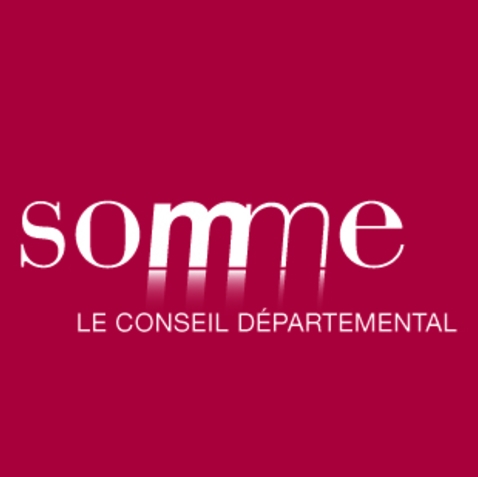 DOSSIER DE DEMANDE DE SUBVENTIONAppel à projets « Résidence d’auteur à l’abbaye de Saint-Riquier »2024Porteur du projet :Intitulé du projet :N° SIRET :Nous vous remercions de joindre un RIB à votre demande.Date limite de dépôt des candidatures : 16 février 2024 (minuit)Tout dossier incomplet ou arrivé après la date limite de dépôtsera considéré comme irrecevable.RENSEIGNEMENTS ADMINISTRATIFSNOM D’ETAT CIVIL : ………………………………………………………PRENOM : ………………………………………………………PSEUDONYME : ………………………………………………………ADRESSE COMPLETE + ADRESSE DE CORRESPONDANCE SI DIFFERENTE : ………………………………………………………………………………………………………………………………………………………………………………………………………………………………………………………………………………………………………………………………………………………………………………………………………………………………………………………………………………………………N° DE TELEPHONE : ………………………………………………………MAIL : ………………………………………………………SITE INTERNET : ………………………………………………………ACTIVITE PROFESSIONNELLE : ………………………………………………………DATE DE NAISSANCE : ………………………………………………………NATIONALITE : ………………………………………………………NUMERO DE SECURITE SOCIALE : ………………………………………………………RESIDENCE FISCALE :	France ☐		Etranger ☐AFFILIATION URSSAF LIMOUSIN (fournir une attestation) :	OUI ☐		NON ☐N° AFFILIATION : ………………………………………………………DISPENSE DE PRECOMPTE (fournir une attestation) :		OUI ☐		NON ☐ÊTES-VOUS ASSUJETTI A LA TVA ?	OUI ☐		NON ☐BOURSES OBTENUES PRECISER LES DATES, ORGANISMES ET MONTANTS :(Cnl, Institut français, Drac, Fondations, organismes étrangers, résidences ou autres)………………………………………………………………………………………………………………………………………………………………………………………………………………………………………………………………………………………………………………………………………………………………………DEMANDES DE BOURSE EN COURS (PRECISER LES DATES ET ORGANISMES) :………………………………………………………………………………………………………………………………………………………………………………………………………………………………………………………………………………………………………………………………………………………………………NUMERO DE SIRET : OBLIGATOIRE (Joindre un avis de situation au répertoire SIRENE) :………………………………………………………………………………………………………………………Code APE (issue de la nomenclature NAF) : ………………………………………………………1 / PRÉSENTATION DE L’ARTISTEPrésentation du porteur de projet :………………………………………………………………………………………………………………………………………………………………………………………………………………………………………………………………………………………………………………………………………………………………………………………………………………………………………………………………………………………………………………………………………………………………………………………………………………………………………………………………………………………………………………………………………………………………………………………………………………………………………………………………………………………………………………………………………………………………………………………………………………………………………………………………………………………………………………………Présentation de la démarche artistique :………………………………………………………………………………………………………………………………………………………………………………………………………………………………………………………………………………………………………………………………………………………………………………………………………………………………………………………………………………………………………………………………………………………………………………………………………………………………………………………………………………………………………………………………………………………………………………………………………………………………………………………………………………………………………………………………………………………………………………………………………………………………………………………………………………………………………………………Réalisation(s) antérieure(s) :………………………………………………………………………………………………………………………………………………………………………………………………………………………………………………………………………………………………………………………………………………………………………………………………………………………………………………………………………………………………………………………………………………………………………………………………………………………………………………………………………………………………………………………………………………………………………………………………………………………………………………………………………………………………………………………………………………………………………………………………………………………………………………………………………………………………………………………Expérience(s) en matière d’action culturelle (médiation, animation…) et publics visés :………………………………………………………………………………………………………………………………………………………………………………………………………………………………………………………………………………………………………………………………………………………………………………………………………………………………………………………………………………………………………………………………………………………………………………………………………………………………………………………………………………………………………………………………………………………………………………………………………………………………………………………………………………………………………………………………………………………………………………………………………………………………………………………………………………………………………………………2 / DESCRIPTION DU PROJET DE RÉSIDENCELe dispositif « résidence d’écrivain à l’Abbaye de Saint-Riquier » bénéficie d’un budget de 10 000€ maximum tous frais compris (cf cahier des charges).Montant de la subvention sollicitée : ……………………………………Titre de la création envisagé pour le projet de résidence :…………………………………………………………………………………………………………………………………………………………………………………………………………………………………………Motivation pour la résidence :  ……………………………………………………………………………………………………………………………………………………………………………………………………………………………………………………………………………………………………………………………………………………………………………………………………………………………………………………………………………………………………………………………………………………………………………………………………………………………………………………………………………………………………………………………………………………………………………………………………………………………………………………Discipline artistique dominante concernée par le projet :Roman ☐ 	   Nouvelle ☐		   Poésie ☐     		Littérature de jeunesse  ☐   Bande-dessinée  ☐☐ Autres (à préciser) : ……………………………………………………………………………………Projet artistique proposé pour la résidence - Note d’intention :Orientations du projet, thèmes et problématiques, nature des travaux, recherches envisagées…………………………………………………………………………………………………………………………………………………………………………………………………………………………………………………………………………………………………………………………………………………………………………………………………………………………………………………………………………………………………………………………………………………………………………………………………………………………………………………………………………………………………………………………………………………………………………………………………………………………………………………………………………………………………………………………………………………………………………………………………………………………………………………………………………………………………………………………………………………………………………………………………………………………………………………………………………………………………………………………………………………………………………………………………………………………………………………………………………………………………………………………………………………………………………………………………………………………Objectifs visés par le projet de résidence :- ……………………………………………………………………………………………………………………………………………………………………………………………………………………………………………………………………………………………………………………………………………………………………- ……………………………………………………………………………………………………………………………………………………………………………………………………………………………………………………………………………………………………………………………………………………………………- ……………………………………………………………………………………………………………………………………………………………………………………………………………………………………………………………………………………………………………………………………………………………………Axes de travail envisagés durant la période de résidence demandée :………………………………………………………………………………………………………………………………………………………………………………………………………………………………………………………………………………………………………………………………………………………………………………………………………………………………………………………………………………………………………………………………………………………………………………………………………………………………………………………………………………………………………………………………………………………………………………………………………………………………………………………………………Période de résidence à l’abbaye de Saint-Riquier : 6 semaines entre le 20 juin et le 22 septembre 2024.La présence de l’auteur pour les Journées Européennes du patrimoine, les 21 et/ou 22 septembre 2024, fait partie intégrante de la résidence. Espaces souhaités :☐ Studio 2 personnes ☐ Espace de travailPréciser les besoins techniques éventuels : ………………………………………………………………………………………………………………………………………………………………………………………………………………………………………………………………………………………………………………………………………………………………………………………………………………………………………………………………………………………………………………………………………………………………………………………………………………………………………………………………………………………………Motivations quant au travail avec les publics :………………………………………………………………………………………………………………………………………………………………………………………………………………………………………………………………………………………………………………………………………………………………………………………………………………………………………………………………………………………………………………………………………………………………………………………………………………………………………………………………………………………………………………………………………………Nature de vos interventions, propositions de médiation et de rencontre(s) avec les publics du territoire :Présentation de votre œuvre, lecture d’extraits en français	☐Dialogue avec un public qui aura lu l’un de vos ouvrages	☐Atelier d’écriture     ☐Séance de dédicace    ☐Table ronde ou débat   ☐Autre. Précisez…………………………………………………………………….Objectifs poursuivis au travers des actions proposées :………………………………………………………………………………………………………………………………………………………………………………………………………………………………………………………………………………………………………………………………………………………………………………………………………………………………………………………………………………………………………………………………………………………………………………………………………………………………………………………………………………………………………………………………………………………………………………………………………………………………………………………………………………………………………………………………………………………………………………………………Publics visés, tranche d’âge et nombre de personnes ciblées :(Jeunes en temps scolaire ou hors temps scolaire, publics en insertion, personnes en situation de handicap, personnes âgées…  )………………………………………………………………………………………………………………………………………………………………………………………………………………………………………………………………………………………………………………………………………………………………………………………………………………………………………………………………………………………………………………………………………………………………………………………………………………………calendrier de déroulement du projet global de création :Différentes étapes d’avancement du projet au moment de l’entrée en résidence :………………………………………………………………………………………………………………………………………………………………………………………………………………………………………………………………………………………………………………………………………………………………………………………………………………………………………………………………………………………………………………………………………………………………………………………………………………………………………………………………………………………………………………………………………………………………………………………………………………………………………………………………………………………………………………………………………………………………………………………………………………………………………………………………………………………………………………………Autres lieux, périodes et durées de résidences éventuels prévus pour ce projet (hors abbaye de St-Riquier) :………………………………………………………………………………………………………………………………………………………………………………………………………………………………………………………………………………………………………………………………………………………………………………………………………………………………………………………………………………………………………………………………………………………………………………………………………………………Lieux et dates de diffusion éventuellement prévus pour le projet :………………………………………………………………………………………………………………………………………………………………………………………………………………………………………………………………………………………………………………………………………………………………………………………………………………………………………………………………………………………………………………………………………………………………………………………………………………………Partenaires et soutiens (financiers ou autres) éventuels sur le projet global de création :(Nom des structures partenaires, montant et objet des aides financières ou autres types d’aides allouées -préciser si elles sont obtenues ou en cours-)………………………………………………………………………………………………………………………………………………………………………………………………………………………………………………………………………………………………………………………………………………………………………………………………………………………………………………………………………………………………………………………………………………………………………………………………………………………………………………………………………………………………………………………………………………………………………………………………………………………………………………………………………Le budget doit être équilibré en dépenses et recettes.DÉCLARATION SUR L’HONNEURCette fiche doit obligatoirement être remplie pour toutes les demandes de subvention.Si le signataire n’est pas le représentant légal de la structure, merci de joindre le pouvoir lui permettant d’engager celle-ci.Je soussigné(e), …………………………………………………………………………………………...Sollicite une subvention du Conseil départemental de la Somme d'un montant de ...................… euros ;Certifie que l’auteur est régulièrement déclaré ;Certifie que l’auteur est en situation régulière à l’égard de la réglementation en vigueur (sociale, fiscale, propriété intellectuelle… ) ;Certifie exactes les informations du présent dossier ;Précise que la subvention, si elle est accordée, devra être versée au compte bancaire ou postal de l’auteur:Nom du titulaire du compte : 	Banque: 	Domiciliation : 	N° IBAN |__|__|__|__| |__|__|__|__| |__|__|__|__| |__|__|__|__| |__|__|__|__| |__|__|__|__| |__|__|__|BIC |__|__|__|__|__|__|__|__|__|__|__|En cas de première demande de subvention, il est obligatoire de transmettre un RIB original.Fait le 		à 		Signature :INFORMATIONS PRATIQUESCe dossier doit être utilisé pour toute demande de subvention pour l'appel à projets « Résidence d’auteur à l'abbaye de Saint-Riquier » auprès de la Direction de la culture et des patrimoines du Département de la Somme. Pour bénéficier d’une subvention, les auteurs doivent disposer obligatoirement :D’un numéro SIRET délivré par l’Institut national de la statistique et des études économiques (INSEE).Pour obtenir ce numéro, il faut adresser par voie postale à l'INSEE Hauts-de-France 130 avenue Kennedy BP 405 59020 LILLE CEDEX les documents mentionnés ci-dessous :D’un numéro d’affiliation à l’URSSAF LimousinCette 2ème partie du dossier permet de présenter votre projet. Vous devez remplir ces pages, le plus précisément possible, afin de décrire votre projet et ses objectifs…Pièces à joindre au dossierDossier artistique de présentation et CVLettre de candidature expliquant l’interaction du projet avec le territoireBiographieBibliographieQuelques pages détaillant le projet d’écritureRIB (relevé d’identité bancaire) ou RIP (relevé d’identité postal) à jour libellé au nom de l’auteur (IBAN)Attestation d’assurance responsabilité civileTout document que vous jugerez utile à l’instruction de votre dossierL’avis de situation au répertoire SIRENE Certificat de précompteAttestation d’affiliation à l’URSSAF LimousinVersion numérique pdf d’au moins un des livres édités à compte d’éditeur.Si vous souhaitez envoyer des exemplaires physiques de ces ouvrages pour les membres du jury, vous pouvez les adresser à l’adresse suivante Conseil départemental de la Somme - Direction de la culture et des patrimoines - 43 rue de la République - B.P. 32615 - 80026 AMIENS Cedex 1.Ne pas envoyer de document de valeur ou d’originaux, car le dossier ne sera pas retourné.Le dossier de demande de subvention est à transmettre pour le 16 février 2024 inclus (minuit).→ uniquement par mail à l’adresse suivante :fpeignard@somme.frTout dossier déposé à partir du 17 février 2024 ne pourra être pris en compte.Pour toute information complémentaire, contacter Florent Peignardà la Direction de la culture et des patrimoinesfpeignard@somme.frTél. : 03 22 71 80 83NB. Dossier artistique de présentation et CV de l’artiste doivent être impérativement annexés au dossier.Descriptif du projet artistique à Saint-RiquierActions culturelles et de médiation envisagéesInscription du projet à Saint-Riquier dans le projet global de créationBUDGET PRÉVISIONNEL DE LA RESIDENCEBUDGET PRÉVISIONNEL DE LA RESIDENCEBUDGET PRÉVISIONNEL DE LA RESIDENCEBUDGET PRÉVISIONNEL DE LA RESIDENCECHARGESMontant en eurosPRODUITSMontant en euros Frais généraux administratifs Subventions :    - Etat    - Région    - Département    - Communes (préciser) Location / achat de matériel    - Intercommunalités (préciser)    - Europe    - Autres (préciser) Frais de déplacement/missions Frais de restauration Fonds propres Dépenses artistiques (préciser) Recettes diverses (préciser) Charges de personnel Dépenses diverses (préciser)TOTAL des chargesTOTAL des produitsRenseignements administratifs(Pages 1 à 3)Description de l’artiste ou équipe artistique et du projet de résidence(Pages 4 à 9)Envoi du dossier